    В целях реализации постановления Правительства Российской Федерации от 25.12.2015 года N 1440 "Об утверждении требований к программам комплексного развития транспортной инфраструктуры поселений и городских округов", сохранения и развития транспортной инфраструктуры Ярабайкасинского сельского поселения Моргаушского района, администрация Ярабайкасинского сельского поселения Моргаушского района Чувашской Республики п о с т а н о в л я е т :1.Утвердить прилагаемую муниципальную программу Ярабайкасинского сельского поселения Моргаушского района Чувашской Республики "Комплексное  развитие транспортной инфраструктуры на 2018 - 2022 годы".2.Настоящее постановление вступает в силу после его официального опубликования. Глава Ярабайкасинского сельского поселения 							Г.В. Жуков УТВЕРЖДЕНАпостановлением администрации Ярабайкасинского сельского поселенияот 10.04.2018 №29 Программа комплексного развития
транспортной инфраструктуры
муниципального образования Ярабайкасинского сельского поселения
на период 2018- 2022 год
ПРОГРАММАКОМПЛЕКСНОГО РАЗВИТИЯ ТРАНСПОРТНОЙ ИНФРАСТРУКТУРЫЯрабайкасинского сельского поселения Моргаушского района Чувашской Республикина 2018-2022 г.г. ПАСПОРТ ПРОГРАММЫ1. Характеристика существующего состояния транспортной инфраструктурыЯрабайкасинское  сельское поселение расположено на территории Моргаушского района Чувашской Республики. В состав поселения входят 16 населенных пунктов: деревни Ярабайкасы, Милюдакасы, Идагачкасы, Ермаково, Елачкасы, Сыбайкасы, Иштереки, Вускасы, Верхний Томлай, Нижний Томлай, Новый Томлай, Костеряки, Вурмой, Шоркасы, Синъял-Акрамово, село Акрамово Центром сельского поселения является деревня Ярабайкасы. Площадь поселения 5160,5 га. Застройка населённого пункта в основном представлена усадебной застройкой. Общая площадь жилых помещений составляет 55,710 тыс. кв.м. Численность населения поселения имеет тенденцию к уменьшению за счёт миграции населения. Численность населения сельского поселения на 01.01.2018 года составила 2155 человек.Таблица .1. Численность населения Ярабайкасинского сельского поселенияФинансыБюджет муниципального образования Ярабайкасинского сельского поселения формируется большей частью за счет межбюджетных трансфертов (дотаций, субвенций, иных межбюджетных трансфертов) из бюджета Моргаушского района, а также бюджета Чувашской Республики.Бюджет муниципального образования Ярабайкасинского сельского поселения за 2018 год по доходам составил 76645,4 тыс. руб.Социальная сфераВ 2018 году среднесписочная численность занятых в экономике составила 335 человек. Среднемесячная номинальная начисленная заработная плата в целом за январь-декабрь 2017 года составила 12500 рублей.По состоянию на 01 января 2018 года, численность безработных граждан, официально зарегистрированных в государственных учреждениях службы занятости населения, составила 4 человек.Здравоохранение        В сфере здравоохранения на территории поселения работают:Шоркасинский ФАПАкрамовский ФАП Сыбайкасинский ФАП Ярабайкасинский ОВОПОбразованиеВ сфере образования в настоящее время в муниципальном образовании Ярабайкасинского сельского поселения функционирует:Муниципальное бюджетное общеобразовательное учреждение «Ярабайкасинская средняя общеобразовательная школа» Моргаушского района Чувашской Республики;Муниципальное бюджетное общеобразовательное учреждение «Акрамовская основная общеобразовательная школа» Моргаушского района Чувашской Республики; Муниципальное бюджетное общеобразовательное учреждение «Сыбайкасинская основная общеобразовательная школа» Моргаушского района Чувашской Республики; Муниципальное бюджетное дошкольное образовательное учреждение «Детский сад № 7 «Радуга» Моргаушского района Чувашской Республики. КультураСеть учреждений культуры муниципального образования Ярабайкасинского сельского поселения представлена следующими объектами:Ярабайкасинский  сельский дом культурыСыбайкасинский сельский дом культуры Акрамовский сельский дом культурыШоркасинский сельский клубЯрабайкасинская сельская библиотекаСыбайкасинская модульная библиотекаАкрамовская сельская библиотекаТранспортная инфраструктураВ настоящее время транспортные потребности жителей и организаций на территории Ярабайкасинского сельского поселения реализуются средствами автомобильных  дорог.Оценка транспортного спроса включает в себя процесс анализа передвижения населения к объектам тяготения, размещенным в различных зонах территории сельского поселения.В основе оценки транспортного спроса на объекты тяготения лежат потребности населения в передвижении.Можно выделить основные группы объектов тяготения:- Объекты социальной сферы;- Объекты культурной и спортивной сферы;- Объект дошкольного и школьного образования;- Объекты трудовой занятости населения.Учитывая компактность территории сельского поселения   потребность  перемещений населения реализуется с использованием личного автотранспорта либо в пешем порядке. Перемещения между населенными пунктами осуществляются с использованием личного автотранспорта и такси. Доставка к объектам трудовой занятости населения за пределы населенного пункта, осуществляется преимущественно личным автотранспортом, а так же маршрутным транспортом. Характеристика сети дорог сельского поселения, параметры дорожного движения, оценка качества содержания дорогДорожно - транспортная сеть Ярабайкасинского сельского поселения состоит из дорог IV категории, предназначенных для не скоростного движения с двумя полосами движения шириной полосы 3 метра. В таблице 3  приведен перечень муниципальных дорог сельского поселения. Дороги сельского поселения  расположены в границах населенного пункта в связи с этим скоростной режим движения, в соответствии с п. 10.2 ПДД, составляет 60 км/ч с ограничением на отдельных участках до 20 км/ч. Основной состав транспортных средств представлен легковыми автомобилями, находящимися в собственности у населения.Дороги в Ярабайкасинском  сельском поселении различаются по типу покрытия, информация о протяжённости дорог с распределением по типам покрытия представлена в таблице 2.Таблица 2. 	Обслуживание дорог осуществляется подрядной организацией по муниципальному контракту на выполнение комплекса работ по содержанию муниципальных автомобильных дорог, тротуаров и дорожных сооружений на территории МО Ярабайкасинского сельского поселения  заключаемому ежегодно. В состав работ входит:1. Содержание муниципальных автомобильных дорог и тротуаров, включающие в себя работы с учётом сезонных условий по уходу за дорожными одеждами, полосой отвода, земляного полотна, системой водоотвода, дорожными сооружениями - элементами обустройства дорог; озеленению; организации и безопасности движения и прочие работы, в результате которых поддерживается транспортно-эксплуатационное состояние дорог, тротуаров и дорожных сооружений в соответствии с действующей нормативной документацией;2. Борьба с зимней скользкостью с уборкой снежных валов с обочин;3. Содержание перекрестков, пешеходных переходов, индикаторов пешеходных переходов, а также подъездных дорог к пожарным водоёмам и площадок перед ними.Проверка качества выполнения работ осуществляется по согласованному графику, с составлением итогового акта оценки качества содержания муниципальных автодорог в соответствии с утвержденными критериями.Анализ состава парка транспортных средств и уровня автомобилизации в Ярабайкасинском  сельском поселении, обеспеченность парковками (парковочными местами)По данным ОГИБДД ОМВД России по Моргаушскому  району автомобильный парк в Ярабайкасиснком сельском поселении преимущественно состоит из легковых автомобилей, в подавляющем большинстве принадлежащих частным лицам. Состав парка транспортных средств представлен в таблице 3.Таблица 3.В целом за период 2016 - 2018 годы, отмечается рост количества транспортных средств.Стоит отметить, что за период с 2015 по 2018 годы, в Ярабайкасинском  сельском поселении наблюдается рост уровня автомобилизации населения на 34% в 2018 году по отношению к уровню 2016 года.Специализированные парковочные и гаражные комплексы в Ярабайкасинском  сельском поселении отсутствуют.  Для хранения транспортных средств используются неорганизованные площадки с самовольно возведенными гаражами преимущественно в металлическом исполнении. Временное хранение транспортных средств также осуществляется на дворовых территориях жилых зданий.Характеристика работы транспортных средств общего пользования, включая анализ пассажиропотока.В Ярабайкасинском  сельском поселении обслуживание населения общественным транспортом не предусмотрено. Передвижение по территории населенного пункта осуществляется с использованием личного транспорта либо в пешем порядке.Движение маршрутных транспортных средств по расписанию, организовано в направлении Акрамово - Чебоксары- ежедневно.Информация об объемах пассажирских перевозок необходимая для анализа пассажиропотока отсутствует.Оценка уровня негативного воздействия транспортной инфраструктуры на окружающую среду, безопасность и здоровье населенияКоличество автомобильного транспорта в Ярабайкасинском  сельском поселении, период с 2016 по 2018 годы выросло со 100 ед. до 151 ед. Предполагается дальнейший рост пассажирского и грузового транспорта.Рассмотрим отдельные характерные факторы, неблагоприятно влияющие на здоровье.Загрязнение атмосферы. Выбросы в воздух дыма и газообразных загрязняющих веществ (диоксид азота (NO2), диоксид серы (SO2) и озон (О3)) приводят вредным проявлениям для здоровья, особенно к респираторным аллергическим заболеваниям.Воздействие шума. Автомобильный, железнодорожный и воздушный транспорт, служит главным источником бытового шума. Приблизительно 30% населения России подвергается воздействию шума от автомобильного транспорта с уровнем выше 55 дБ. Это приводит к росту риска сердечно-сосудистых и эндокринных заболеваний. Воздействие шума влияет на познавательные способности людей, мотивацию, вызывает раздражительность.Снижение двигательной активности. Исследования показывают тенденцию к снижению уровня активности у людей, в связи с тем, что все больше людей предпочитают передвигаться при помощи автотранспорта. Недостаточность двигательной активности приводит к таким проблемам со здоровьем как сердечно-сосудистые заболевания, инсульт, диабет типа II, ожирение, некоторые типы рака, остеопороз и вызывают депрессию.Учитывая сложившуюся планировочную структуру сельского поселения и характер дорожно - транспортной сети, можно сделать вывод о сравнительной благополучности экологической ситуации в части воздействия транспортной инфраструктуры на окружающую среду, безопасность и здоровье человека.Учитывая сравнительно высокий уровень автомобилизации населения поселка, 100 ед. ТС/1000 человек, немаловажным является снижение уровня двигательной активности.Для эффективного решения проблем загрязнения воздуха, шумового загрязнения, снижения двигательной активности, связанных с использованием транспортных средств, необходимо вести разъяснительную работу среди жителей поселка направленную на снижение использования автомобильного транспорта при передвижении в границах населенного пункта. Необходимо развивать инфраструктуру, ориентированную на сезонное использование населением велосипедного транспорта и пешеходного движения.Характеристика существующих условий и перспектив развития и размещения транспортной инфраструктуры поселенияАнализ сложившегося положения дорожно - транспортной инфраструктуры позволяет сделать вывод о существовании на территории Ярабайкасинского сельского поселения ряда проблем транспортного обеспечения:1.Отсутствие качественной транспортной связи центральных частей сельского поселения;2.Слабое развитие улично-дорожной сети сельского поселения.Действующим генеральным планом сельского поселения предусмотрены мероприятия по развитию транспортной инфраструктуры, позволяющие создать законченную улично-дорожную сеть, обеспечивающую удобную и надежную транспортную связь жилой застройки с общественным центром и местами приложения труда.Основные решения генерального плана:- произвести реконструкцию улиц поселения с целью приведения основных параметров к нормативным требованиям. При реконструкции улиц необходимо предусмотреть: уширение проезжих частей, усиление дорожных одежд, уличное освещение, пешеходные тротуары, водоотводные сооружения, средства организации дорожного движения (дорожные знаки, разметка, светофоры), перекладку инженерных коммуникаций, благоустройство и озеленение прилегающих территорий;- строительство новых улиц в проектируемой застройке с учетом предлагаемой планировочной и транспортной структуры, нормативных документов и требований.При проектировании улично-дорожной сети была учтена сложившаяся система улиц и направление перспективного развития сельского поселения. Введена дифференциация улиц по категориям в соответствии со СНиП 2.07.01-91:- главная улица;- улица в жилой застройке основная;- улица в жилой застройке второстепенная;- проезд.Основные показатели проектируемой улично - дорожной сети:При определении категории улицы были учтены следующие факторы: положение улицы в транспортной схеме, наличие застройки и точек тяготения транспортных потоков, положение магистральных инженерных сетей.  Ширина улиц в красных линиях и геометрические параметры ее элементов, задана в соответствии с нормативными требованиями к транспортным магистралям установленной категории.По состоянию на 01 января 2017 г., по ряду объективных причин, мероприятия в части развития улично - дорожной сети, предусмотренные генеральным планом не реализованы.Оценка нормативно-правовой базы, необходимой для функционирования и развития транспортной инфраструктуры поселенияОсновными документами, определяющими порядок функционирования и развития транспортной инфраструктуры, являются:1. Градостроительный кодекс Российской Федерации от 29.12.2004 N 190-ФЗ (ред. от 30.12.2015) (с изм. и доп., вступ. в силу с 10.01.2016);2. Федеральный закон от 08.11.2007 N 257-ФЗ (ред. от 15.02.2016) "Об автомобильных дорогах и о дорожной деятельности в Российской Федерации и о внесении изменений в отдельные законодательные акты Российской Федерации";3. Федеральный закон от 10.12.1995 N 196-ФЗ (ред. от 28.11.2015) "О безопасности дорожного движения" (с изм. и доп., вступ. в силу с 15.01.2016);4. Федеральный закон от 10.01.2003 N 17-ФЗ (ред. от 13.07.2015) "О железнодорожном транспорте в Российской Федерации" (с изм. и доп., вступ. в силу с 13.08.2015);5. Постановление Правительства РФ от 23.10.1993 N 1090 (ред. от 21.01.2016) "О Правилах дорожного движения";6. Постановление Правительства РФ от 25.12.2015 N 1440 "Об утверждении требований к программам комплексного развития транспортной инфраструктуры поселений, городских округов";7. Постановление Главного государственного санитарного врача РФ от 25.09.2007 N 74 Санитарные правила СанПиН 2.2.1/2.1.1.1200-03 "Санитарно-защитные зоны и санитарная классификация предприятий, сооружений и иных объектов". 	Таким образом, следует отметить, что на федеральном и региональном уровне нормативно-правовая база необходимая для функционирования и развития транспортной инфраструктуры сформирована.В соответствии с частью 2 статьи 5 Федерального закона "О внесении изменений в градостроительный кодекс Российской Федерации и отдельные законодательные акты Российской Федерации" N 456-ФЗ от 29 декабря 2014 года, необходимо разработать и утвердить программу комплексного развития транспортной инфраструктуры сельского поселения.В соответствии с Федеральным законом "Об общих принципах местного самоуправления в Российской Федерации" N 131-ФЗ от 6 октября 2003 года (в ред. от 15.02.2016 г.), а также п. 8 статьи 8 "Градостроительного кодекса Российской Федерации" N 190-ФЗ от 29 декабря 2004 года (в ред. 30.12.2015 г.), разработка и утверждение программ комплексного развития транспортной инфраструктуры поселений, городских округов, требования к которым устанавливаются Правительством Российской Федерации входит в состав полномочий органов местного самоуправления.В соответствии с п. 27 статьи 1 "Градостроительного кодекса Российской Федерации" N 190-ФЗ от 29 декабря 2004 года (в ред. 30.12.2015 г.) программы комплексного развития транспортной инфраструктуры поселения, городского округа - документы, устанавливающие перечни мероприятий по проектированию, строительству, реконструкции объектов транспортной инфраструктуры местного значения поселения, городского округа, которые предусмотрены также государственными и муниципальными программами, стратегией социально-экономического развития муниципального образования и планом мероприятий по реализации стратегии социально-экономического развития муниципального образования (при наличии данных стратегии и плана), планом и программой комплексного социально-экономического развития муниципального образования, инвестиционными программами субъектов естественных монополий в области транспорта.Программы комплексного развития транспортной инфраструктуры сельского  поселения должны обеспечивать сбалансированное, перспективное развитие транспортной инфраструктуры поселения, городского округа в соответствии с потребностями в строительстве, реконструкции объектов транспортной инфраструктуры местного значения.Программа позволит обеспечить:а) доступность объектов транспортной инфраструктуры для населения и субъектов экономической деятельности в соответствии с нормативами градостроительного проектирования;б) развитие транспортной инфраструктуры в соответствии с потребностями населения в передвижении, субъектов экономической деятельности - в перевозке пассажиров и грузов на территории поселка;в) развитие транспортной инфраструктуры, сбалансированное с градостроительной деятельностью;г) условия для управления транспортным спросом;д) создание приоритетных условий для обеспечения безопасности жизни и здоровья участников дорожного движения по отношению к экономическим результатам хозяйственной деятельности;ж) создание приоритетных условий движения транспортных средств общего пользования по отношению к иным транспортным средствам;з) условия для пешеходного и велосипедного передвижения населения;и) эффективность функционирования действующей транспортной инфраструктуры.  	Оценка финансирования транспортной инфраструктурыВ таблице 4, представлены данные по объемам финансирования мероприятий по содержанию и ремонту улично - дорожной сети Ярабайкасинского сельского поселения.Таблица 4.  	Содержание и ремонт муниципальных дорог осуществляется по договорам, заключенным по результатам проведения аукционов согласно титульному списку благоустройства  Ярабайкасинского сельского поселения, капитальный ремонт дорог выполняется в плановом порядке на основании договоров, заключенных по результатам проведения аукционов в объёме выделенных денежных средств.2. Прогноз транспортного спроса, изменения объемов и характера передвижения населения и перевозок грузов на территории Ярабайкасинского поселенияВ связи с тем, что фактическая численность населения Ярабайкасинского сельского поселения в 2017 году составила 2150 чел., принять расчетную численность населения по генеральному плану не представляется возможным.В период реализации Программы прогнозируется тенденция небольшого роста численности населения, обусловленная созданием комфортных социальных условий для проживания граждан, в том числе молодых семей, что в свою очередь будет способствовать восстановлению процессов естественного прироста населения.Выбытие из эксплуатации существующих объектов социальной инфраструктуры в муниципальном образовании Ярабайкасинского сельского поселения  не планируется.Прогноз транспортного спроса поселения, объемов и характера передвижения населения и перевозок грузов по видам транспорта, имеющегося на территории поселения.Объемы прогнозируемого выбытия из эксплуатации объектов социальной инфраструктурыВыбытие из эксплуатации существующих объектов социальной инфраструктуры в муниципальном образовании Ярабайкасинского сельского поселения  не планируется. 	Прогноз транспортного спроса поселения, объемов и характера передвижения населения и перевозок грузов по видам транспорта, имеющегося на территории поселения В целом, учетом сложившейся экономической ситуации, характер и объемы передвижения населения и перевозки грузов вряд ли претерпят значительные изменения. Прогноз развития транспортной инфраструктуры по видам транспортаВ период реализации программы, транспортная инфраструктура по видам транспорта, не претерпит существенных изменений. Основным видом транспорта, обеспечивающим прямую доступность сельского поселения в территориальной структуре Российской Федерации, останется автомобильный транспорт. В границах "домашнего региона" преобладающим останется автомобильный транспорт как в формате общественного транспорта, так и личного транспорта граждан. Для целей обслуживания действующих производственных предприятий сохранится использование грузового транспорта. Прогноз развития дорожной сети поселенияУчитывая экономическую ситуацию и сложившиеся условия, необходимо разработать и реализовать мероприятия по строительству новых и реконструкции существующих участков улично - дорожной сети исходя из требований организации удобных транспортных связей жилых территорий с местами приложения труда и центрами культурно-бытового обслуживания, с учетом наиболее значительных грузо - и пассажиропотоков, а также пешеходной доступности объектов соцкультбыта и мест приложения труда.Основным направлением развития дорожной сети сельского поселения, в период реализации Программы, будет являться обеспечение транспортной доступности площадок перспективной застройки и повышение качества, а также безопасности существующей дорожной сети. 	 Прогноз уровня автомобилизации, параметров дорожного движенияПри сохранении сложившейся тенденции изменения уровня автомобилизации, к 2023 году наступит стабилизация с дальнейшим сохранением в пределах 100 единиц на 1000 человек населения. С учетом прогноза изменения численности населения количество автомобилей у населения к расчетному сроку составит 185 единиц, что на 90% больше чем в 2015 году. Прогноз изменения уровня автомобилизации и количества автомобилей у населения поселка сельского поселения представлен в таблице 6. Таблица 6. Прогноз изменения уровня автомобилизации и количества автомобилей у населения. 	 Прогноз показателей безопасности дорожного движения 	При сохранении сложившейся тенденции на снижение количества аварий, в том числе с участием пешеходов, предполагается стабилизация аварийности в целом на уровне 5 случаев в год (к 2020 году) с незначительным ростом, связанным с увеличением количества транспортных средствАктивная разъяснительная и пропагандистская работа среди населения позволит сохранить уровень участия пешеходов в ДТП не более 1 случая в год. 	 Прогноз негативного воздействия транспортной инфраструктуры на окружающую среду и здоровье населения.В период действия программы, не предполагается изменение структуры, маршрутов и объемов грузовых и пассажирских перевозок. Изменения центров транспортного тяготения не предвидится. Возможной причиной увеличения негативного воздействия на окружающую среду и здоровье населения, станет рост автомобилизации населения в совокупности с ростом его численности в связи с чем, усилится влияние факторов, рассмотренных в п. 2.10. 3. Перечень мероприятий (инвестиционных проектов) по проектированию, строительству, реконструкции объектов транспортной инфраструктурыМероприятия по развитию транспортной инфраструктуры по видам транспортаМероприятия по развитию транспортной инфраструктуры по видам транспорта в период реализации Программы не предусматриваются.Мероприятия по развитию транспорта общего пользования, созданию транспортно-пересадочных узловМероприятия по развитию транспорта общего пользования, созданию транспортно - пересадочных узлов в период реализации Программы не предусматриваются. Мероприятия       по        развитию       инфраструктуры       для легкового автомобильного транспорта, включая развитие единого парковочного пространстваМероприятия по созданию и развитию инфраструктуры для легкового транспорта, включая развитие единого парковочного пространства, в период реализации Программы не предусматриваются.    Мероприятия по развитию инфраструктуры пешеходного и велосипедного передвиженияМероприятия по созданию и развитию инфраструктуры пешеходного и велосипедного передвижения в период реализации Программы не предусматриваются.     Мероприятия        по        развитию       инфраструктуры       для      грузового транспорта, транспортных средств коммунальных и дорожных служб          Мероприятия по созданию и развитию инфраструктуры для грузового транспорта, транспортных средств коммунальных и дорожных служб в период реализации Программы не предусматриваются.Мероприятия по развитию сети дорог Ярабайкасинского сельского поселения4. Предложения по институциональным преобразованиям, совершенствованию правового и информационного обеспечения деятельности в сфере проектирования, строительства, реконструкции объектов транспортной инфраструктурыВ рамках реализации настоящей программы не предполагается проведение институциональных преобразований, структура управления, а также характер взаимосвязей при осуществлении деятельности в сфере проектирования, строительства, реконструкции объектов транспортной инфраструктуры предполагается оставить в неизменном виде.Настоящая программа разработана в соответствии с требованиями к программам комплексного развития транспортной инфраструктуры утверждёнными Постановлением Правительства Российской Федерации N 1440 от 25.12.2015 "Об утверждении требований к Программам комплексного развития транспортной инфраструктуры поселений, городских округов".В соответствии с частью 2 статьи 5 Федерального закона "О внесении изменений в градостроительный кодекс Российской Федерации и отдельные законодательные акты Российской Федерации" N 456-ФЗ от 29 декабря 2014 года, при наличии генеральных планов поселений, генеральных планов городских округов, утвержденных до дня вступления в силу настоящего Федерального закона, не позднее 25 июня 2016 года должны быть разработаны и утверждены программы комплексного развития транспортной инфраструктуры поселений, городских округов.Функции мониторинга разработки и утверждения программ комплексного развития транспортной инфраструктуры Ярабайкасинского сельского поселения осуществляет Минстрой Чувашии.  Чăваш РеспубликиМуркаш районĕЯрапайкасси ял поселенийĕнадминистрацийĕЙЫШĂНУ2018ç.04.10      28№Ярапайкасси ялĕ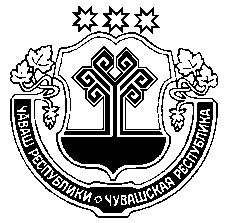 Чувашская РеспубликаМоргаушского районаАдминистрацияЯрабайкасинскогосельского поселения               ПОСТАНОВЛЕНИЕ10.04.2018г.       №28д.ЯрабайкасыСохранение    и  развитие транспортной инфраструктуры        Ярабайкасинского сельского    поселения     Моргаушского района    Чувашской      Республики НаименованиеПрограммы:Программа комплексного развития систем транспортной инфраструктуры Ярабайкасинского сельского поселения Моргаушского района Чувашской Республики на 2016-2021 г.г. (далее - Программа)Основание для разработки Программы:-Постановление Правительства РФ от 25.12.2015 года N1440 "Об утверждении требований к программам комплексного развития транспортной инфраструктуры поселений и городских округов";-Градостроительный кодекс Российской Федерации от 29.12.2004 года (в редакции от 13.07.2015 г.)Наименование заказчика и разработчика Программы, их местонахождениеАдминистрация Ярабайкасинского сельского поселения Моргаушского района Чувашской РеспубликиЧувашская Республика, Моргаушский  район, д. Ярабайкасы, ул. Молодежная, д.16Цели и задачи Программы:-доступность объектов транспортной инфраструктуры для населения и субъектов экономической деятельности в соответствии с нормативами градостроительного проектирования;-развитие транспортной инфраструктуры в соответствии с потребностями населения в передвижении;-развитие транспортной инфраструктуры, сбалансированное с градостроительной деятельностью Ярабайкасинского сельского поселения;-эффективность функционирования действующей транспортной инфраструктуры.Целевые показатели обеспеченности населения объектами социальной инфраструктуры:-снижение удельного веса дорог, нуждающихся в капитальном ремонте (реконструкции), со 80 в 2018 году до 18,1 % в 2022 году;-индекс нового строительства в 2022 году на уровне 5,6%;-прирост протяженности дорог на 1,5  км к 2023 году;-увеличение общей протяженности дорог с 37,931 км в 2016 году до 39,431 км в 2020 годуУкрупненное описание запланированных мероприятий (инвестиционных проектов) по проектированию, строительству, реконструкции объектов социальной инфраструктуры:-Разработка проектно-сметной документации;-Строительство дорог;-Приобретение материалов и ремонт дорог.Сроки и этапы реализации Программы:2018-2022 гг.Объемы и источники финансирования Программы:Источники и объемы финансирования:-средства республиканского бюджета и бюджета Ярабайкасинского сельского поселения Моргаушского района —1190,0 тыс. рублей;Бюджетные ассигнования, предусмотренные в плановом периоде 2018 - 2022 годы, будут уточнены при формировании проектов бюджета поселения с учетом изменения ассигнований из бюджетов всех уровней.Ожидаемые результаты реализации Программы:К концу реализации Программы:-увеличение уровня доступности объектов транспортной инфраструктуры для населения и субъектов экономической деятельности в соответствии с нормативами градостроительного проектирования Ярабайкасинского сельского поселения;-повышение надежности системы транспортной инфраструктуры Ярабайкасинского сельского поселения.NПоказатели2016 год (факт)2017 год (факт)Средний темп прироста за 2015-2017 гг., %1Общая численность населения Ярабайкасинского сельского поселения22382150- 3,93N п/пТип покрытияПротяженность, км.Долевой состав (Рис. 2.4.1.), %1Асфальтобетонное6,3517,74Грунтовое (Неусовершенствованное)29.5582,3Итого35,9100,00N п/пТипМарка*Вид топлива (дизель, бензин)2016201720181Грузовойн/дн/д1946902Легковой в т. ч.н/дн/д 140 1391512.1.-организациин/дн/д1112.2.-населениен/дн/д 139 138150Всего 159 185 241N п/пМероприятиеОбъем финансирования тыс. руб.Объем финансирования тыс. руб.Объем финансирования тыс. руб.Объем финансирования тыс. руб.N п/пМероприятие2016201720182019Осуществление дорожной деятельности1109,8401167,2701519,4501814,730NПоказатели2017 год 2018 год (прогноз)2019 год (прогноз)2020 год (прогноз)2021 год (прогноз)2022 год (прогноз)2023 год (прогноз)2024 год (прогноз)2025 год (прогноз)2026 год (прогноз)2027 год (прогноз)2028 год (прогноз)1Общая численность населения МО Ярабайкасинского сельского поселения215021562163217021802185219025002510252025302540 N п/пПоказатели2016 год (прогноз)2017 год (прогноз)2018 год (прогноз)2019 год (прогноз)2020 год (прогноз)2021 год (прогноз)2022 год (прогноз)2023 год (прогноз)2024 год (прогноз)2025 год (прогноз)2026 год (прогноз)2027 год (прогноз)2028 год (прогноз)1Общая численность населения , тыс. чел.21502156216321702180218521902500251025202530254024002Количество автомобилей у населения, ед.141151155158161165168170175180185188190